Music Research    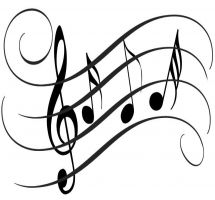 There are three parts to this projectPart 1    Check this box and date it when it is completeChose a band or musician(s), create dot jot notes from research done online.  Some great sites to research information are in the www.wqsb.qc website, click student resources, and then virtual library.  There are many search engines there, including ebscohost.Once you have created all of your dot-jots from doing your research, turn your information into paragraphs.Write a 200-300 word informative text about your band/musician.  It must be in your own words!!Part 2 Check this box and date it when it is completeWork on this part only after the first part is completeDesign an original cover for the musician’s NEW album.  Create the cover and the title of the newest album that has not come out yet.Part 3 Check this box and date it when it is complete.Create a 1-minute presentation about the band choosing important information that you wish to share.How it is all presented:Create a box or pamphlet.The project must be on a 12x18 coloured paperIt must be typed or written Neatly in blue or black inkDouble space and written on one side only.